Утвержден Приказом Закрытого Акционерного Общества «Азербайджанское Каспийское Морское Пароходство» от 01 декабря 2016 года, № 216.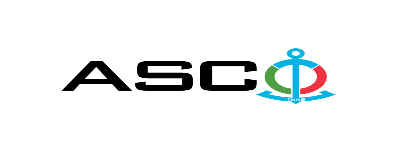 ЗАКРЫТОЕ АКЦИОНЕРНОЕ ОБЩЕСТВО «АЗЕРБАЙДЖАНСКОЕ КАСПИЙСКОЕ МОРСКОЕ ПАРОХОДСТВО» ОБЪЯВЛЯЕТ О ПРОВЕДЕНИИ ОТКРЫТОГО КОНКУРСА НА ЗАКУПКУ БЫТОВОГО ОБОРУДОВАНИЯК О Н К У Р С №AM-022 /2019Комитет по закупкам ЗАО «АКМП»(на бланке участника-претендента)ПИСЬМО-ЗАЯВКА НА УЧАСТИЕ В ОТКРЫТОМ КОНКУРСЕ Город _______       “___”_________20___года ___________№           							                                                                                          Председателю Комитета по закупкам ЗАО «АКМП» Господину Дж.Махмудлу, Настоящей заявкой [с указанием полного наименования претендента-подрядчика] подтверждает намерение принять участие в открытом конкурсе № [с указанием претендентом номера конкурса], объявленном ЗАО «АКМП» в связи с закупкой «__________». При этом подтверждаем, что в отношении [с указанием полного наименования претендента-подрядчика] не проводится процедура ликвидации, банкротства, деятельность не приостановлена, а также отсутствуют иные обстоятельства, не позволяющие участвовать в данном тендере.  Гарантируем,что [с указанием полного наименования претендента-подрядчика] не является лицом, связанным с ЗАО «АКМП». Сообщаем,что для оперативного взаимодействия с Вами по вопросам, связанным с представленной документацией и другими процедурами, нами уполномочен:Контактное лицо: . . . . . . . . . . . . . . . . . . . . . . . . . . .  Должность контактного лица: . . . . . . . . . . . . . . . . . . . . .  Телефон: . . . . . . . . . . . . . . . . . . . . . . . . . . . . . . . . .  Факс: . . . . . . . . . . . . . . . . . . . . . . . . . . . . . . . . . Адрес электронной почты: . . . . . . . . . . . . . . . . . . . . . . . . _______________________________  Приложение:Оригинал  банковского  документа об  оплате взноса за участие в конкурсе –  на ____ листах. ________________________________                                   _______________________(Ф.И.О. уполномоченного лица) (подпись уполномоченного лица)                         _________________________________                                                  (должность уполномоченного лица)                                                                                                                                                                                                                                             M.П.ПЕРЕЧЕНЬ БЫТОВОГО ОБОРУДОВАНИЯТолько DDP принимается в качестве условия поставки от местных предприятий. Принимается только предложения цен  указанные в манатах  от местных предприятий. Другие условия поставки не принимаются. Только CIP Баку и DAP Баку принимаются в качестве условия поставки товаров перевозимых  из - за рубежом.Требуется обязательно указать марку, сертификат о происхождении товара и страну изготовления каждого товара во время предоставления предложения цены, в противном случае они не  принимаются.   Требуется что компания победитель представила и согласовала образцы до заключения договора. Примечание: Товары будут взяты в течении 6 месяцев по необходимости. Контактное лицо по техническим вопросам  Управление Производственных Услуг,  Отдел снабжения, Начальник отдела - Камиль Гусейнов 050 256 58 92kamil.huseynov@asco.azСухогрузный порт «Зых», Заместитель начальника Гумбатов Самир050 457 56 56samir.humbatov@asco.azДо заключения договора купли-продажи с компанией победителем конкурса  проводится проверка претендента в соответствии с правилами закупок ЗАО  «Азербайджанское Каспийское Морское Пароходство». Компания победитель должна заполнить специальную форму через  адрес ( http://www.acsc.az/az/pages/2/241 ) и представить нижеуказанные документы :http://www.acsc.az/az/pages/2/241Устав компании (со всеми изменениями и дополнениями)Выписка из реестра коммерческих юридических лиц (выданная в течение последнего 1 месяца)Информация об учредителе юридического лица  в случае если учредитель является юридическим лицомИНН свидететльствоАудированный баланс бухгалтерского учета или налоговая декларация (в зависимости от системы налогообложения) / справка на отсутсвие налоговой задолженности в органах налогообложения Удостоверения личности законного представителяЛицензии учреждения необходимые для оказания услуг / работ (если применимо)Договор не будет заключен с компаниями которые не предоставляли указанные документы и не получили позитивную оценку по результатам процедуры проверки !   Перечень документов для участия в конкурсе: Заявка на участие в конкурсе (образец прилагается) ; Банковский документ об оплате взноса за участие в конкурсе ; Конкурсное предложение. На первичном этапе, заявка на участие в конкурсе (подписанная и скрепленная печатью) и банковский документ об оплате взноса за участие должны быть представлены на Азербайджанском, русском или английском языках не позднее 18:00 (по Бакинскому времени) 20.02.2019 года по месту нахождения Закрытого Акционерного Общества «Азербайджанское Каспийское Морское Пароходство» (далее – ЗАО «АКМП») или путем отправления на электронную почту контактного лица. Перечень (описание) закупаемых товаров, работ и услуг прилагается. Сумма взноса за участие в конкурсе и приобретение сборника основных условий (пригласительных документов к конкурсу): Претенденты, желающие принять участие в конкурсе, должны оплатить нижеуказанную сумму взноса за участие в конкурсе путем перечисления средств на банковский счет ЗАО «АКМП» с последующим представлением в ЗАО «АКМП» документа, подтверждающего оплату, в срок не позднее, указанного в первом разделе.  Претенденты, выполнившие данное требование, вправе приобрести сборник основных условий по предмету закупки у контактного лица в электронном или печатном формате в любой день недели с 09.30 до 17.30 часов до даты, указанной в графе III объявления.ПАРТИЯ - 50 АЗН (с учетом НДС)допускается оплата суммы взноса за участие в манатах или в долларах США и Евро в эквивалентном размере.   Номер счета : Взнос за участие в конкурсе не подлежит возврату ни при каких обстоятельствах, за исключением отмены конкурса ЗАО «АКМП» !Предельный срок и время подачи конкурсного предложения :Участники, представившие заявку на участие и банковский документ об оплате взноса за участие в конкурсе до срока, указанного в первом разделе, должны представить свои конкурсные предложения в ЗАО «АКМП» в запечатанном конверте (один оригинальный экземпляр и две копии) не позднее 15:00 (по Бакинскому времени) 04.03.2019 года.Конкурсные предложения, полученные позже указанной даты и времени, не вскрываются и возвращаются участнику.Информация о применяемых правилах конкурса и преимущественном праве ЗАО «АКМП» :Конкурс будет проведен в соответствии с Приказом ЗАО «АКМП» от 12 июня 2014 года, № 99 и утвержденным данным приказом «Порядком организации и управления закупок по Закрытому Акционерному Обществу «Азербайджанское Каспийское Морское Пароходство».ЗАО «АКМП» вправе отклонить все конкурсные предложения и отменить конкурс согласно «Порядку организации и управления закупок по Закрытому Акционерному Обществу «Азербайджанское Каспийское Морское Пароходство».Адрес закупочной организации : Азербайджанская Республика, город Баку AZ1029 (индекс), Пр. Гейдара Алиева 152, "Чинар Плаза" 24-й этаж, Комитет по Закупкам ЗАО «АКМП». Контактное лицо : Джалилов Вюгар Секретарь Комитета по закупкам ЗАО «АКМП»Телефон : +994 12 404 37 00 (1132)Адрес электронной почты:: tender@asco.az По юридическим вопросам :Телефон : +994 50 277 02 85Адрес электронной почты : Huquq.meslehetcisi@asco.azДата, время и место вскрытия конвертов с конкурсными предложениями :Вскрытие конвертов будет производиться в 16.30 (по Бакинскому времени) 04.03.2019 года по адресу, указанному в разделе V. Сведения о победителе конкурса :Сведения о победителе конкурса доступны на веб-странице (раздел объявлений) ЗАО «АКМП» Прочие условия конкурса :№Наименование товаровЕдиница измеренияКоличество  Морской Транспортный Флот1Стиральная машина 7 кг ш т у к 42Холодильник с одной камеройш т у к 103Холодильник с двумя камерами  ш т у к 24Сплит кондиционер 18000 BTUш т у к 65Сплит кондиционер 24000 BTUш т у к 106Телевизор (экран - 82 см)ш т у к 107Электрочайник с заварникомш т у к 258Самовар электрический (8 литровый)ш т у к 209Самовар электрический (обьем 160 стакан) ш т у к 2010Утюг электрический ш т у к 811Миксер электрическийш т у к 1012Диспенсер для водыш т у к 813Электрическая мясорубкаш т у к 1014Пылесос 2300 Втш т у к 1015DVD проигрывательш т у к 1216Микроволновая печь ш т у к 4Каспийский Морской Нефтяной Флот1Телевизор  (диагонал - 102)ш т у к 82Телевизор (диагонал - 82)ш т у к 443Телевизор (диагонал - 55)ш т у к 284Бытовой холодильник с двумя камерамиш т у к 175Бытовой холодильник с одной камеройш т у к 136Морозильная камера - 600 литровш т у к 47Морозильная камера - 300 литровш т у к 68Кондиционер 100 м²ш т у к 149Кондиционер 80 м²ш т у к 1310Кондиционер 60 м²ш т у к 611Кондиционер 45 м²ш т у к 2112Кондиционер 35 м²ш т у к 613Стиральная машина 7 кг 60 Аш т у к 414Стиральная машина 7 кг 50 Аш т у к 2215Сушильная машина 50 Aш т у к 2216Сушильная машина 60 Aш т у к 417Микроволновая печьш т у к 1018Утюгш т у к 1619Диспенсер для водыш т у к 1620Электрическая машина для выпечки хлебаш т у к 621Мясорубка электрическаяш т у к 1822Пылесосш т у к 1623Электрочайник с заварником ш т у к 5024Электросамовар  с заварником (10-20 литровый)ш т у к 4125Фотоаппаратш т у к 526DVD проигрывательш т у к 1427Тестомесильная машинаш т у к 2Судоремонтный Завод “Биби-Эйбат”1Бытовой холодильник с двумя камерамиш т у к 12Кондиционер 40 м²ш т у к 23Кондиционер 80 м²ш т у к 24Самовар электрический (16 литровый)ш т у к 155Электрочайник с заварникомш т у к 156Печь электрическая 200 S max 200 С / 392F 220 В ш т у к 17Печь электрическая 600 S/N 53209 220 Вш т у к 18Телефонный аппаратш т у к 109Удлинитель (с 5 розетками, 3 метровая) ш т у к 910Пластмассовое ведро для мусора (с педалью,  7 Литровое)ш т у к 1511Удлинитель (с 5 розетками, 3 метровая) AY-KAш т у к 2512Аристон 80 лш т у к 513Диспенсер для водыш т у к 20Судоремонтно-строительный Завод “Зых”1Сплит кондиционер 80 м²ш т у к 12Холодильник (Высота -1200 мм)ш т у к 33Набор электрочайника (кубический) (с заварником екостью 60 чашек) ш т у к 44Набор электрочайника (кубический) (с заварником екостью 120 чашек) ш т у к 35Электрический радиатор (10 секционный) ш т у к 56Комнатный обогреватель (Конвертор) 600 Вт; 220 Вш т у к 67Холодильник (маленький)ш т у к 58Диспенсер для водыш т у к 129Телефонный аппарат с определителем номераш т у к 1010Набор электрочайника ("Tefal")ш т у к 911Масляный радиатор (электрический) 230 В (9 секционный)ш т у к 1012Самовар-40 литровый  230 В (Burco)ш т у к 6Управление Производственных Услуг1Кондиционер 18000 BTUш т у к 12Кондиционер 12000 BTUш т у к 73Кондиционер шкафного типа (2400) ш т у к 24Телевизор (экран - 82 см)ш т у к 25Проектор ш т у к 26Холодильник с одной камеройш т у к 107Электроконфорка 380 Втш т у к 28Электрический вентилятор ш т у к 109Электрический Масляный Радиаторш т у к 2010Стиральная машина 7 кгш т у к 111Посудомоечная машинаш т у к 112Пылесосш т у к 313Плита "Мечта" одноконфорочнаяш т у к 10Сухогрузный порт «Зых»1Телевизор "LG-32"ш т у к 12Холодильникш т у к 13Электрочайник с заварникомш т у к 54Телефонный аппарат  (с определителем номера )ш т у к 2Морской Транспортный Флот, Служба Снабжения, Начальник службы - Шаммад Йолчуев (0503707909)shammad.yolchuyev@asco.azМорской Транспортный Флот, Группа по Складскому Хозяйству Службы Снабжения, Руководитель группы - Мамед Сулейманов  051 454 06 00suleyman.mammadov@asco.azКаспийский Морской Нефтяной Флот, Служба Снабжения, Начальник службы - Махир Исаев   050 292 12 32mahir.isayev@asco.azАбдуллаев Иман, заместитель начальника службы снабжения Каспийского нефтяного флота 055 555 54 49iman.abdullayev@asco.azСудоремонтный Завод “Биби-Эйбат”, Отдел снабжения, Начальник отдела - Кулиев Кулу   (0502207820)qulu.quliyev@asco.azСудоремонтный Завод “Биби-Эйбат”, Отдел снабжения - Мамед Новруз  055 255 60 33 mamed1983_83@mail.ruСудоремонтный завод "Зых" - Начальник отдела снабжения  Багиров Сабухи050 458 02 02 
sabuxi.bagirov@asco.azСудоремонтный Завод “Зых”, Отдел снабжения, Инженер - Зохра Оруджева   050 350 11 65zohra.orucova@asco.az